SECTOR: _________________SUBSECTOR * _____________CANDIDATURA	D./Dña. ……………………………………………………………………, con D.N.I. nº …………………………, presenta candidatura al Claustro.Almería, a ………. de …..…….. de 2017Fdo.: ............................................................................................Sr. Presidente de la Junta Electoral de la Universidad de Almería* En el Sector Alumnos, se deberá indicar la Titulación.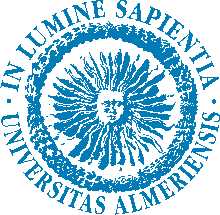 UNIVERSIDAD DE ALMERÍAELECCIONES PARCIALES A CLAUSTRO